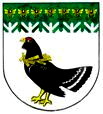 от 30 июля 2021 года № 348Об утверждении Перечня школьных автобусных маршрутовна 2021-2022 учебный год Мари-Турекского муниципального районаРуководствуясь Федеральным законом от 29.12.2012 года № 273-ФЗ «Об образовании в Российской Федерации», постановлением администрации Мари-Турекского муниципального района от 02 сентября 2013 года № 1034 «Об утверждении Положения об организации специальных (школьных) перевозок обучающихся муниципальных общеобразовательных организаций Мари-Турекского муниципального района», в целях получения учащимися Мари-Турекского муниципального района, проживающих в отдаленных населенных пунктах, доступного качественного общего образования в соответствии с требованиями федеральных государственных образовательных стандартов общего образования, администрация Мари-Турекского муниципального района Республики Марий Эл п о с т а н о в л я е т: 1. Утвердить прилагаемый Перечень школьных автобусных маршрутов на 2021-2022 учебный год в Мари-Турекском муниципальном районе согласно приложению.2. Разместить настоящее постановление на официальном сайте Мари-Турекского муниципального района в информационно-телекоммуникационной сети «Интернет».3. Контроль за исполнением настоящего постановления оставляю за собой. Глава администрации     Мари-Турекскогомуниципального района                                                           С.Ю.РешетовУТВЕРЖДЕНпостановлением  администрации Мари-Турекского муниципального районаот 30 июля 2021 года №348Перечень школьных автобусных маршрутов на 2021-2022 учебный год в Мари-Турекском муниципальном районе МАРИЙ ЭЛ РЕСПУБЛИКЫНМАРИЙ ТУРЕК МУНИЦИПАЛЬНЫЙ РАЙОНЫНАДМИНИСТРАЦИЙЖЕАДМИНИСТРАЦИЯМАРИ-ТУРЕКСКОГО МУНИЦИПАЛЬНОГО РАЙОНАРЕСПУБЛИКИ МАРИЙ ЭЛАДМИНИСТРАЦИЯМАРИ-ТУРЕКСКОГО МУНИЦИПАЛЬНОГО РАЙОНАРЕСПУБЛИКИ МАРИЙ ЭЛПУНЧАЛПОСТАНОВЛЕНИЕПОСТАНОВЛЕНИЕ№п/пНаименование образовательной организацииНаименование школьного автобусного маршрута, его протяженность в км.1.МБОУ «Мари-Турекская средняя общеобразовательная школа»п.Мари-Турек-с.Алексеевское-п.Мари-Турек-;п.Мари-Турек-д.Кирла-п.Мари-Турек-;п.Мари-Турек-п.Заводской-п.Мари-Турек-;п.Мари-Турек-д.Мари-Купта-д.Аимково-п.Мари-Турек- ;п.Мари-Турек-д.Мари-Китня-п.Мари-Турек-;п.Мари-Турек-д.Тат-Китня-п.Мари-Турек-;п.Мари-Турек-д.Мари-Шолнер-п.Мари-Турек-;п.Мари-Турек-д.Мари-Возармаш-п.Мари-Турек-15 км.2.МБОУ «Мари-Биляморская средняя общеобразовательная школа им.Н.П.Венценосцева»с.Мари-Билямор-д.Сенда-с.Мари-Билямор-.с.Мари-Билямор-д.УржумНоля-с.Мари-Билямор-17,3км.с.Мари-Билямор-д.Ашлань-Билямор-8км.3.МБОУ «Хлебниковская средняя общеобразовательная школа»с.Хлебниково-д.Нижняя Мосара-с.Хлебниково-12 км;с.Хлебниково-д.Тошкем-с.Хлебниково-;с.Хлебниково-д.Крупино-с.Хлебниково-20 км;с.Хлебниково-д.Ивская Вершина-с.Хлебниково-13 км;с.Хлебниково-с.Б.Опарино-д.Сукма-с.Хлебниково-24 км.4.МБОУ «Карлыганская средняя общеобразовательная школа им.К.А.Андреева»д.Б.Карлыган-д.Сардаял-д.Б.Карлыган-32 км;д.Б.Карлыган-д.Киселево-д.Б.Карлыган-;д.Б.Карлыган-д.Шургунур-д.Б.Карлыган- 22 км;д.Б.Карлыган-д.Лом-д.Б.Карлыган-;д.Б.Карлыган-д.Толтенур-д.Мари-Посенур-д.Б.Карлыган-9 км.5.МБОУ «Средняя общеобразовательная школа поселка Мариец»п.Мариец- д.Дружино- д.Малые Нослы -д.Исмаил- п.Мариец-22,4 км.;п.Мариец-д.Ново-Павловск-п.Мариец-11,6км.6.МБОУ «Сысоевская средняя общеобразовательная школа им. С.Р.Суворова»д.Сысоево-д.Большой Руял -д.Малая Мунамарь-д.Сысоево-9,6 км;д.Сысоево-д.Акпатырево-д.Сысоево-7,4 км;д.Сысоево-д.Малигкино-д.Сабактур-д.Сысоево-11,2 км;д.Сысоево-д.Орсюба-д.Вошма-д.Сысоево-18,2 км.7.МБОУ «Нартасская средняя общеобразовательная школа»д.Елымбаево-д.Яхино-д.Мари-Шолкер-д.Елымбаево-19км;д.Елымбаево-п.Нартас-с.Мари-Билямор-д.Сенда-д.Елымбаево-24,8км;д.Елымбаево-д.Токпаево-д.Елымбаево-6,0км.